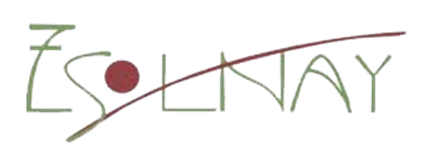 Szakmamegújító képzésKépzési program4 0416 13 02	Kereskedelmi értékesítőA szakirányú képzés 100%-ban a duális képzőhelyen valósul meg.Képzési idő: 800 óraIskolai előképzettség: kereskedelem területén szerzett képesítő végzettségBeiskolázás felétele: munkáltatói nyilatkozat a foglalkoztatásrólAz előrehaladás ellenőrzése, értékelés:Iskolánk a képzési idő alatt két alkalommal az addig elsajátított ismeretekről beszámoltatja a hallgatókat. A beszámoltatás módja tantárgyanként történik:elektronikus tesztek kitöltésével (pl.: redmenta feladatsorok)számolást igénylő tantárgy esetén írásbeli feladatlapgyakorlati tevékenységhez kapcsolódó ismeretből a duális oktató által készített írásbeli értékelésA beszámoltatás pontos időpontját az iskola határozza meg, a duális képző előzetes értesítése mellett.A beszámolás eredménye a kréta naplóban érdemjegy formájában jelenik meg. A képzés folytatható eredménytelen (elégtelen) beszámolást követően is. A tantárgyi értékelés:duális oktatói értékelés folyamatosan, a kréta rendszerbeniskolai értékelés a két mérő időpontban. (az érdemjegy 200%-os súllyal kerül beszámításra a tanulmányi időszak alatt)Vizsgára az a hallgató bocsátható, aki a képzési idő végére valamennyi tantárgyból zárójegyként legalább elégséges osztályzatot kapott.Szakirányú képzés helyi programjaKereskedelmi ismeretek tantárgy		260 óraA tantárgy tanításának fő céljaA kereskedelmi ismeretek tantárgy tanításának fő célja, hogy a tanulók megismerjék az áru-forgalmi munka területeit. Összefüggéseiben lássák az áruforgalmi folyamat elemeit, és meg tudják határozni a folyamatban saját feladatukat, kompetenciáikat. Képesek legyenek elvégezni a beszerzés, készletezés és értékesítés területén azokat a munkafolyamatokat, amelyeket a képzés során megtanultak. Képesek legyenek elvégezni alapvető kereskedelmi számításokat, és a kapott eredményeket értelmezve fel tudják használni a vállalati gazdálkodáshoz. Ismerjék meg az online értékesítési munka elemeit.A tantárgy témakörei1 – 4. hónap ismeretei:Áruforgalmi ismeretekAz áruforgalmi folyamat elemeiAz árubeszerzés helye, szerepe az áruforgalombanA beszerzés fogalma, folyamata, a megrendelésAz áruátvétel célja, gyakorlata, az áruátvétel adminisztrációs feladataiA szállítókkal szembeni kifogások intézésének módjaGöngyölegkezelésRaktárak, tárolási módokÁrumozgató eszközök és gépekBeérkezett áruk készletre vételezéseKészletnyilvántartó program megismeréseKészletösszetétel, készletnagyság megállapításaA leltározás célja, szerepe, folyamata, a leltáreredmény értelmezéseVeszteségek kezelése (leltárhiány, selejt, értékcsökkent termékekAz áruk eladásra történő előkészítéseHűtőberendezések, mérlegek, szeletelő-, aprító- és csomagológépekAz árfeltüntetésre alkalmas eszközök, kódleolvasókEladótéri elhelyezésre szolgáló berendezésekAz áru kihelyezése az eladótérbeÉrtékesítési csatornákÉrtékesítési módok5 – 8. hónap ismeretei:Szakmai számításokÁrak felépítéseLeértékelés, akció, kiárusításForgalomKöltségekÁrréstömegÁtlagkészletForgási sebesség napokban, fordulatokbanÁruforgalmi mérlegsorLeltáreredmény meghatározásaEredmény keletkezése9 – 12. hónap ismeretei:Online kereskedelemAz e-kereskedelemre vonatkozó szabályokWeblap, virtuális áruház felépítéseAz elektronikus fizetés feltételeinek kialakítása, fajtái, lebonyolításaAz e-kereskedelemben kapott megrendelések feldolgozása, visszaigazolása, adatbázis ke-zeléseÁrukezelési, komissiózási és expediálási feladatok főbb elemeiAz áru feladásaFogyasztóvédelmi jogok biztosítása az e-kereskedelembenÜzlet működtetése tantárgy 		79 óraA tantárgy tanításának fő céljaAz üzlet működtetése tantárgy tanításának fő célja, hogy a termékértékesítő megismerje azokat a jogszabályokat és előírásokat, amelyek a kereskedelmi egységek működtetésére vonatkoznak. Ismerje meg a munka- és tűzvédelmi szabályokat, az üzletben található veszélyforrásokat és a megelőzés módjait, valamint a vagyonvédelmi megoldásokat. Tanulja meg feladatainak összehangolását, munkájának megszervezését és a rendkívüli események kezelését.A tantárgy témakörei1 – 4. hónap ismeretei:A kereskedelemben előforduló kockázatok és kockázatértékelésAz áruforgalmi tevékenység veszélyelemzése és az ebből adódó gyakorlati teendőkÉlelmiszerbiztonsági rendszer kialakítása a kereskedelmi egységekbenA HACCP-rendszer lényege, bevezetésének céljaFelkészülés a hatósági ellenőrzésreMunka-, tűz- és balesetvédelemMunkavédelmi alapfogalmakAz egészséget nem veszélyeztető és biztonságos munkavégzés követelményeiA munkaalkalmassági vizsgálatra, oktatásra, munka- és védőruházatra vonatkozó előírásokA közlekedőutakra, árutárolásra vonatkozó előírások és jelölésekA baleset, munkabaleset és foglalkoztatási megbetegedések meghatározásaKereskedelmi egységekre vonatkozó tűzvédelmi szabályok, tűzvédelmi szabályzat, tűzriadóterv5 – 8. hónap ismeretei:KörnyezetvédelemA környezetvédelem célja és feladata a kereskedelembenA talaj- és légszennyezés, víz-, zaj- és rezgésvédelemAz üvegházhatás jelensége, következményeHulladékgazdálkodás, a hulladékok fajtái, csoportosításaVeszélyes anyagok kezelése, jelöléseikA hulladékok újrahasznosítása, a szelektív hulladékgyűjtés jelentősége9 – 12. hónap ismeretei:Erőforrás-gazdálkodásAz erőforrás fogalma, csoportosítása (technikai erőforrás, emberi erőforrás, információ erőforrás)Munkakörök a kereskedelembenMunkaszervezés és információs folyamatokA normál és rendkívüli munkavégzés kezeléseÁru- és vagyonvédelemAz áru- és vagyonvédelem szerepeAz üzlet veszélyeztetettségét befolyásoló tényezőkÁru- és vagyonvédelmi eszközökA bolti lopás és megelőzésének lehetőségeiRendkívüli esetek kezelésePénztárgépkezelés tantárgy		60 óraA tantárgy tanításának fő céljaA pénztárgépkezelés tantárgy tanításának fő célja, hogy a tanuló megismerje a kasszakezelői és kasszaasszisztensi munkafolyamatok elemeit. Megismerje az elektronikus és számítógép-alapú eszközök működésének menetét és szabályait. Megtanulja a bankkártya-leolvasó, a vonalkód-leolvasó és az elektronikus mérleg kezelésének szabályait. Meg-tanuljon pénztárgépi nyugtát vagy számlát készíteni és elsajátítsa a pénz kezelésére vonatkozó előírásokat. Megtanuljon segítséget nyújtani a vásárlóknak az önkiszolgáló kassza használata során.A tantárgy témakörei5 – 8. hónap ismeretei:Pénztárgép működtetésePénztárgépek fajtái, szerepe a kereskedelembenA pénztárnyitás feladataiA pénztárzárás feladataiPénzkezelés szabályaiA pénz átvételére és átadására, az áru átadására vonatkozó előírásokPénzkezelés bizonylataiNyugtaadási kötelezettségGépi/kézi készpénzfizetési számlaFizetési eszközök, törvényi előírásokKészpénzkímélő eszközök fajtái, elfogadásuk és kezelésük szabályaiValutával történő fizetés szabályaiAz életkorhoz kötött és jövedéki termékek értékesítésének szabályaiA pénztáros elszámoltatásaA napi zárás elvégzésePénz és pénzhelyettesítők elszámolásaHiány vagy többlet megállapítása, adminisztrálása9 – 12. hónap ismeretei:Önkiszolgáló pénztárterminálAz önkiszolgáló kassza nyitása és zárásaA fogyóeszközök ellenőrzése, pótlásaA terminál rendeltetésszerű működéseAz önkiszolgáló pénztár használatának segítéseTermékismeret és -forgalmazás tantárgy		142 óraA tantárgy tanításának fő céljaA termékismeret és -forgalmazás tantárgy tanításának fő célja, hogy a tanulók elsajátítsák az általános áruismereti alapokat, megismerkedjenek a főbb árucsoportokkal, azok forgalmazásának, tárolásának szabályaival. Cél továbbá, hogy a tanulók alkalmassá váljanak az önálló ismeretszerzésre, és a szakterületük folyamatosan változó és bővülő termékkínálatával kapcsolatban naprakész tudással rendelkezzenek. Ezzel hozzájárulnak a vevői igények magas szintű kielégítéséhez és a vállalat eredményességének növeléséhez.A tantárgy témakörei1 – 4. hónap ismeretei:ÁrurendszerekÁrurendszerekA vonalkód alkalmazása a kereskedelembenEPOS-rendszer, Auto-ID-eszközökMinőségAz áru minőségére ható tényezőkMinőségi osztályok, minőségtanúsítás eszközeiSzabványok, szabványosításFogyasztói érdekvédelemA fogyasztókat megillető jogokA fogyasztói érdekek védelmét biztosító jogszabályi előírásokAz áruk forgalombahozatalának kötelező előírásaiA szavatosságA jótállásFogyasztói panaszok kezeléseVásárlók könyveBékéltető testületHatósági ellenőrzés a kereskedelemben5 – 8. hónap ismeretei:Árufőcsoportok bemutatásaÉlelmiszerek és élvezeti cikkek:‒ Az élelmiszer fogalma, forgalmazásának feltételei, élelmiszerbiztonsági és higiéni-ai követelmények‒ Az élelmiszerek összetétele‒ Az élelmiszer-fogyasztás jellemzői, táplálkozástani jelentősége‒ Mikroorganizmusok és jelentőségük (romlás, tartósítás)‒ Rendszertani csoportosítás‒ Árucímkén kötelezően feltüntetendő jelölések‒ A szállításra, tárolásra, raktározásra, vonatkozó követelmények‒ Élvezeti cikkek forgalmazásának feltételei, tárolás és raktározás szabályaiVegyiáruk:‒ A vegyiáruk fogalma, jellemzői, minőségi követelményei‒ A vegyiáruk kereskedelmi jelentősége, környezeti hatása‒ A vegyiáruk forgalmazására, szállítására tárolására, raktározására vonatkozó köve-telmények‒ Árucímkén kötelezően feltüntetendő jelölések, piktogramok, veszélyes anyagok, környezetbarát jelzések‒ Vegyiáruk rendszertani csoportosítása9 – 12. hónap ismeretei:Ruházati cikkek:‒ Rendszertani csoportosítása‒ A ruházati cikkek méretezése, címkézése, kezelési és használati útmutató értelme-zése‒ A ruházati cikkek forgalmazására, szállítására, tárolásra, raktározására vonatkozó követelmények‒ Kapcsolódó szolgáltatásokVegyes iparcikkek:‒ A vegyes iparcikkek rendszertani csoportosítása‒ A vegyes iparcikkek forgalmazására vonatkozó előírások, feltételek, jelölések, pik-togramok‒ Minőségi és biztonsági követelmények, kísérőokmányokMűszaki cikkek:‒ Műszaki és elektromos alapismeretek‒ Energiaosztályok, használati és kezelési útmutatók, piktogramok, szavatosság, jó-tállás, szállításra, tárolásra, forgalmazásra vonatkozó követelmények‒ Minőségi és biztonsági követelményekTermékkihelyezésA termékek kihelyezése a szakmai követelmények betartásávalA bolti kihelyezés általános szabályaiPolcképAz egyes termékcsoportok speciális kihelyezési előírásaiCsomagolásA csomagolás funkcióiA csomagolóeszközök fajtáiA csomagolásra vonatkozó előírásokA csomagolóeszközön feltüntetett áruvédelmi és veszélyességi jelölések és értelmezésükSpecifikus termékismeretA forgalmazott árucsoportok kínálata, jellemzői, minőségi kritériumok, csomagolás, jelölé-sekA termékkör áruforgalmi folyamatának állomásai:‒ Áruátvételre vonatkozó szabályok, raktározás, tárolás előírásai‒ Eladásra való előkészítés, árak és kötelező információk feltüntetése‒ Termékkihelyezés, polckép, értékesítés ösztönzés, kapcsolt szolgáltatások és vesz-teségkezelésFogyasztói trendekÖko-, bio-, natúr és reformtermékek a kereskedelmi választékbanFogyasztókra ható környezeti tényezők, korszerű élelmiszerek és táplálkozási irányzatok Különleges diétákhoz készülő élelmiszerekGéntechnikai eljárásokkal előállított élelmiszerekNatúr és bioalapanyagok jelentősége a ruházati kereskedelembenA digitális világ, okoseszközökFelelős fogyasztásÚj kereskedelmi csatornák, e-kereskedelemÜzleti kommunikáció tantárgy		129 óraA tantárgy tanításának fő céljaAz üzleti kommunikáció tantárgy tanításának fő célja, hogy a tanuló megismerje és alkalmaz-ni tudja a kommunikációs technikákat, a vásárlók befolyásolásának eszközeit, amelyeket fel-használva hatékonyabban tudja értékesíteni a termékeket.A tantárgy témakörei1 – 4. hó ismeretei:Az értékesítő szerepeA termékértékesítő szerepe a kereskedelem dinamizmusában, munkájának hatása a vállala-ti eredményreA termékértékesítővel kapcsolatos elvárások, viselkedési normák a különböző értékesítési módokbanMunkahelyi együttműködésA vásárlási döntést befolyásoló tényezőkA vásárlás indítékaiA vásárlási döntés folyamataVásárlói típusok, vásárlói magatartások5 – 8. hónap ismeretei:Értékesítési technikák és eladásösztönzésA marketingkommunikáció területei:‒ Reklám‒ Személyes eladás‒ Vásárlásösztönzés, PRBTL-eszközök a kereskedelemben:‒ Vásárlásösztönzés‒ Vásárláshelyi reklám‒ A személyes eladás technikája9 – 12. hónap ismeretei:Digitális kommunikációKészletnyilvántartó szoftverek, leltárszoftverek, bizonylatkitöltő programok, jegyzőkönyv készítés, elektronikus megrendelő program, számlázóprogram, webböngésző, e-mail hasz-nálatPortfóliókészítés tantárgy		20 óraA tantárgy tanításának fő céljaA Hallgatót a szakmai vizsgára történő felkészülésében, portfóliójának elkészítésében segíti.9 – 12 hónap ismeretei:Portfólió tantárgy  bemutatása, szakmai vizsgában elfoglalt helye A  portfólióhoz kapcsolódó dokumentumok válogatása,  a  dokumentumokhoz  kapcsolódó reflexiók,  önreflexiók  folyamatos  gyűjtése, mentorral való egyeztetés.  A portfólió első részének kidolgozása:  A diák bemutatkozása, a portfólió célja és felépítéseA portfólió elemei: A gyakorlat tapasztalatainak összefoglalása: hogyan járult hozzá a gyakorlat a szakmai fejlődéséhez, mi az, ami erősítette a munkájában,  mi az, amin a szerzett tapasztalatok alapján változtatna a munkájában. Összegző önreflexió a gyakorlati képzés során elért eredményekről és fejlesztendő területekről. A tanuló mutassa be a gyakorlatok során megélt fejlődési folyamatot, annak állomásait. Jelenjen meg az önreflexióban, hogy a gyakorlatokon végzett tevékenységek során milyen (pozitív és negatív) tapasztalatok hatottak fejlesztően a tanulóra, hogyan építette be ezeket a későbbi  munkájába, tevékenységébe, honnan hová jutott el, milyen területen és módon tervezi tevékenysége  fejlesztését  a jövőben.IKT kompetencia fejlesztés tantárgy 		10 óraA tantárgy tanításának fő céljaJártasság kialakítása a számítógép használatára vonatkozóan, az interaktív vizsgára történő felkészítés.A tantárgy témakörei9 – 12 hónap ismeretei:A számítógép részei: hardver és szoftver eszközökSzövegszerkesztő program használataPower point program használataFeladatsor készítő programok kitöltésének gyakorlása (pl.: redmenta.com stb.)Tantárgy megnevezéseKépzés óraszámaBeszámoltatásKereskedelmi ismeretek2604. és 8. hónapban Duális oktatói értékelés + tesztfeladatÜzlet működtetése794. és 8. hónapban tesztfeladatPénztárgépkezelés608. hónapban Duális oktatói értékelés Termékismeret és forgalmazás1424. hónapban tesztfeladat és 8. hónapban Duális oktatói értékelésÜzleti kommunikáció1294. és 8. hónapban Duális oktatói értékelés Portfólió készítés20-Szakmai gyakorlat100-IKT kompetencia fejlesztés10-Összesen:800